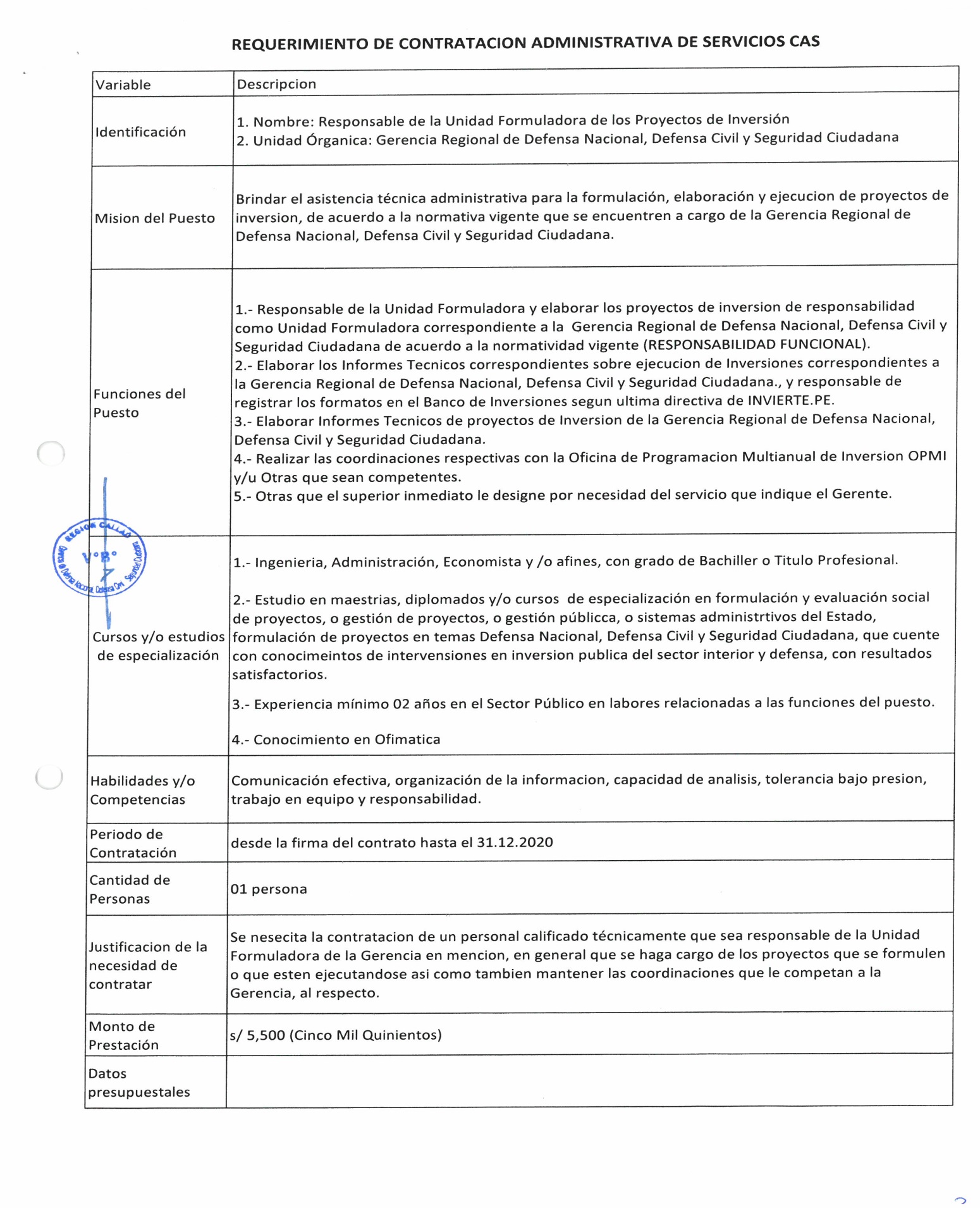 V.- CRONOGRAMA Y ETAPAS DEL PROCESONOTA (1).- Los documentos presentados por los postulantes no serán devueltos por ser parte del expediente de contratación CAS.VI. DE LA ETAPA DE EVALUACIÓNLos factores de evaluación dentro del proceso de selección tendrán un máximo y un mínimo de puntos, distribuyéndose de esta manera:Nota Las etapas del concurso para la Contratación Administrativa de Servicios son cancelatorias. Puntajes para la Evaluación del Currículum VitaePara la calificación de aptos en la Etapa Curricular sólo se considerará la terna que obtenga los puntajes más altos, en caso de haber empate de  más de tres postulantes, se considerará como factor dirimente la mayor experiencia. FACTORES PARA ENTREVISTANOTA DE LA ETAPA DE EVALUACIÓN1. Se otorgará una bonificación del diez por ciento (10%) sobre el puntaje obtenido en la etapa de entrevista, a los postulantes que hayan acreditado ser licenciados de las Fuerzas Armadas de conformidad con la Ley Nº 29248 y su Reglamento.2. Se otorgará una bonificación por discapacidad del quince por ciento (15%) sobre el puntaje total, al postulante que acredite dicha condición de acuerdo a la Ley Nº 27050, Ley General de la Persona con Discapacidad y su Reglamento.VII. DOCUMENTACIÓN A PRESENTAR1.     Solicitud de Inscripción con Datos completos y firmados (Anexo 1) 2.     De la presentación de la Hoja de Vida (Currículo Vitae) documentada:La información consignada en la Hoja de Vida tiene carácter de Declaración Jurada, por lo que el postulante será responsable de la información consignada en dicho documento y se somete al proceso de fiscalización que lleve a cabo la entidad.3.    Declaración Jurada contenida en el Anexo 24.    La Ficha Resumen del currículo vitae llenada conforme al Formato (Anexo 3)El expediente de postulación será presentado en el siguiente correo: convocatoriasrrhh@regioncallao.gob.peSeñores Gobierno Regional del CallaoAtentamente: Oficina de Recursos HumanosProceso de Contratación CAS Nº……-2020-GRCOBJETO DE LA CONVOCATORIA:…………………………………..APELLIDOS Y NOMBRES:………………………………………………DNI Nº:……………………………………………….DOMICILIO:…………………………………………………………………………………TELÉFONO FIJO/MÓVIL:…………………………………………………………………..VIII. DE LA DECLARATORIA DE DESIERTO O DE LA CANCELACIÓN DEL PROCESODeclaratoria del proceso como desiertoEl proceso puede ser declarado desierto en alguno de los siguientes supuestos:Cuando no se presentan postulantes al proceso de selección.Cuando ninguno de los postulantes cumple con los requisitos mínimosCuando habiendo cumplido con los requisitos mínimos, ninguno de los postulantes obtiene los puntajes. mínimos en las etapas de evaluación del proceso.Cancelación del proceso de selecciónEl proceso puede ser cancelado en alguno de los siguientes supuestos, sin que sea responsabilidad de la entidad:Cuando desaparece la necesidad del servicio de la entidad con posterioridad al inicio del proceso de selecciónPor restricciones presupuestales.Otras debidamente justificadas.Anexo 01Solicitud de InscripciónANEXO 2MODELO DE DECLARACIÓN JURADAEl que suscribe, …………………………………………………….. identificado con DNI Nº ……………………., RUC Nº ………………………… y con domicilio real en ……………..………………………………………………………………. Estado Civil …………………….Natural del Distrito de …………………………… Provincia de ……………………………..Departamento de …………………………… DECLARO BAJO JURAMENTO:1.	No encontrarme sancionado en ninguna entidad pública, (de haberlo sido deberá adjuntar su rehabilitación).2.	No encontrarme inhabilitado o sancionado por su colegio profesional, si fuere en caso.3.	No tener inhabilitación para ejercer cargo en el Estado.4.	No tener inhabilitación vigente en el registro de Sanciones de Destitución y Despido.5.	No estar incurso en caso de Nepotismo.6.	No tener antecedentes policiales, judiciales ni penales.7.	No tener sanción vigente en el Registro Nacional de Proveedores.8.    No estar en el registro de deudores alimentarios morosos.9.	De compromiso de disponibilidad inmediata a la suscripción del contrato.10.  No estar inmerso en Procesos Administrativos Disciplinarios11.  Gozar de Buena Salud.Asumo la responsabilidad civil y/o penal de cualquier acción de verificación posterior que compruebe la falsedad de la presente declaración jurada.							Callao, ………. de ………………del ……….……………………………….FIRMA DEL DECLARANTE ANEXO Nº 03FICHA RESUMEN CURRICULUM VITAEDATOS PERSONALESApellido Paterno  	          Apellido Materno  			NombresLUGAR Y FECHA DE NACIMIENTO:											Lugar			día/mes/añoNACIONALIDAD:				ESTADO CIVIL:	DOCUMENTO DE IDENTIDAD: 			        RUC:DIRECCIÓN ACTUAL: Avenida/Calle				   Nº                     Dpto.CIUDAD:					DISTRITO:TELÉFONO:				CELULAR:CORREO ELECTRÓNICO:COLEGIO PROFESIONAL Nº:HABILITACION DE COLEGIATURA: 	II.	FORMACIÓN ACADÉMICA(En el caso de Doctorados, Maestrías, Especializaciones y/o Postgrado, referir sólo los que estén involucrados con el servicio al cual se postula).Nota:(1)	Dejar en blanco aquellos que no apliquen o de lo contrario suprimir el campo.(2)	Si no tiene título especificar si está en trámite, es egresado o aún está cursando estudios.(3)	Agregar celdas de considerarlo necesario.OTROS Nota:Dejar en blanco aquellos que no apliquen o de lo contrario suprimir el campo.Agregar celdas de considerarlo necesario.Especificar programas o aplicativos que domina:Especificar los Idiomas que domina:III.	EXPERIENCIA LABORAL Detallar en cada uno de los siguientes cuadros, sólo la experiencia que esté involucrada con el servicio al cual se postula y en orden cronológico.Nota: Agregar cuadro de ser necesario.IV. DATOS ADICIONALESUsted es una persona Licenciada de las Fuerzas Armadas y cuenta con la certificación correspondienteUsted es una persona con Discapacidad y cuenta con la certificación correspondienteEl presente documento tiene carácter de Declaración Jurada, todos los consignados se ajustan a la verdad y me someto a los controles posteriores que implemente el Gobierno Regional del Callao. ______________________________	Firma DNI:N°ETAPAS DEL PROCESOCRONOGRAMAAREA RESPONSABLE1Aprobación de la Convocatoria      14/09/2020C.ECONVOCATORIA1Publicación de la convocatoria en el Servicio Nacional del Empleo y en el Portal InstitucionalDel 15/09/2020 al 28/09/2020C.E2Presentación de la Hoja de Vida documentada en forma virtual en la siguiente dirección: convocatoriasrrhh@regioncallao.gob.peDel 22/09/2020 al 28/09/2020(Días hábiles)DIA 28/09/2020 HASTA LAS 16.30 PMORHSELECCIÓN1Evaluación de la hoja de vida y Publicación de resultados de la evaluación de la hoja de vida en el Portal Institucional 29/09/2020C.E2Entrevista Virtual (Los ganadores recibirán un link para poder ingresar a la entrevista virtual)30/09/2020C.E3Publicación de resultado final en Portal WEB01/10/2020C.ESUSCRIPCIÓN Y REGISTRO DEL CONTRATO1Suscripción del Contrato (2)A partir del02/10/2020ORH2Registro del ContratoDentro de los 5 días hábiles después de la firma del contratoORHEvaluacionesPesoPuntaje mínimo aprobatorioPuntaje máximo1. Evaluación de la hoja de vida (documentada)70%a. Formación académica25%2525b. Experiencia laboral25%1025c. Cursos10%1010d. Conocimientos 10%1010Puntaje total en Hoja de vida55702. Entrevista personal30%630 Puntaje total 100 %611001. FORMACIÓN ACADÉMICAINGENERIA, ADMINISTRACION, ECONOSMISTA Y/O AFINES CON GRADO DE BACHILLER O TITULO PROFESIONAL  INGENERIA, ADMINISTRACION, ECONOSMISTA Y/O AFINES CON GRADO DE BACHILLER O TITULO PROFESIONAL  25Ptos25Ptos 2. EXPERIENCIA LABORAL2. EXPERIENCIA LABORALEXPERIENCIA MINIMO DE DOS (2) AÑOS EN EL SECTOR PUBLICO EN LABORES RELACIONADAS A LAS FUNCIONES DEL PUESTO.EXPERIENCIA MINIMO DE DOS (2) AÑOS EN EL SECTOR PUBLICO EN LABORES RELACIONADAS A LAS FUNCIONES DEL PUESTO.25Ptos EXPERIENCIA MINIMO DE UN (1) AÑO EN EL SECTOR PUBLICO EN LABORES RELACIONADAS A LAS FUNCIONES DEL PUESTO.EXPERIENCIA MINIMO DE UN (1) AÑO EN EL SECTOR PUBLICO EN LABORES RELACIONADAS A LAS FUNCIONES DEL PUESTO.15Ptos EXPERIENCIA MINIMO DE SEIS (6) MESES EN EL SECTOR PUBLICO EN LABORES RELACIONADAS A LAS FUNCIONES DEL PUESTO.EXPERIENCIA MINIMO DE SEIS (6) MESES EN EL SECTOR PUBLICO EN LABORES RELACIONADAS A LAS FUNCIONES DEL PUESTO.10Ptos 3. CURSOS3. CURSOS10Ptos ESTUDIOS EN MAESTRIA, DIPLOMADOS Y/O CURSOS DE ESPECIALIZACION EN FORMULACION Y EVALUACION SOCIAL DE PROYECTOS, O GESTION PUBLICA, O SISTEMA DE ADMINISTRACION DEL ESTADO, FORMULACION DE PROYECTOS EN TEMAS DE DEFENSA NACIONAL, DEFENSA CIVIL Y SEGURIDAD CIUDADANA, QUE CUENTEN CON CONOCIMIENTOS DE INTERVENCIONES EN INVERSION PUBLICA DEL SECTOR INTERIOR Y DEFENSA CON RESULTADOS SATISFACTORIOS.   ESTUDIOS EN MAESTRIA, DIPLOMADOS Y/O CURSOS DE ESPECIALIZACION EN FORMULACION Y EVALUACION SOCIAL DE PROYECTOS, O GESTION PUBLICA, O SISTEMA DE ADMINISTRACION DEL ESTADO, FORMULACION DE PROYECTOS EN TEMAS DE DEFENSA NACIONAL, DEFENSA CIVIL Y SEGURIDAD CIUDADANA, QUE CUENTEN CON CONOCIMIENTOS DE INTERVENCIONES EN INVERSION PUBLICA DEL SECTOR INTERIOR Y DEFENSA CON RESULTADOS SATISFACTORIOS.   10Ptos4. CONOCIMIENTOS4. CONOCIMIENTOS10Ptos CONOCIMIENTO DE OFIMATICA CONOCIMIENTO DE OFIMATICA 10Ptos *NOTA: Si no cuentan con uno de los puntos de la tabla de evaluación curricular    automáticamente serán descalificados ENTREVISTA PERSONALFACTORES A EVALUARSEPUNTAJEPUNTAJEPUNTAJEPUNTAJEENTREVISTA PERSONALFACTORES A EVALUARSE0135I. ASPECTO PERSONAL                                                      II. SEGURIDAD Y ESTABILIDAD EMOCIONAL                            III.CAPACIDAD DE PERSUACIÓN              IV. CONOCIMIENTOS TECNICOS DEL PUESTO                                      V.CAPACIDAD PARA TOMAR DECISIONES                                               VI.CONOCIMIENTOS DE CULTURA GENERAL                                       YOIdentificado(a) con DNIIdentificado(a) con DNIIdentificado(a) con DNICon Domicilio en:Con Domicilio en:Con Domicilio en:Teléfono(s)Teléfono(s)Declaro mi voluntad de postular  al Proceso de Contratación CAS Nº ……-2020-GRC del  Gobierno Regional del Callao, manifestando que cumplo con los requisitos que dicho puesto exige, así como mi sometimiento a las normas contenidas en las bases que declaro conocer..Declaro mi voluntad de postular  al Proceso de Contratación CAS Nº ……-2020-GRC del  Gobierno Regional del Callao, manifestando que cumplo con los requisitos que dicho puesto exige, así como mi sometimiento a las normas contenidas en las bases que declaro conocer..Declaro mi voluntad de postular  al Proceso de Contratación CAS Nº ……-2020-GRC del  Gobierno Regional del Callao, manifestando que cumplo con los requisitos que dicho puesto exige, así como mi sometimiento a las normas contenidas en las bases que declaro conocer..Declaro mi voluntad de postular  al Proceso de Contratación CAS Nº ……-2020-GRC del  Gobierno Regional del Callao, manifestando que cumplo con los requisitos que dicho puesto exige, así como mi sometimiento a las normas contenidas en las bases que declaro conocer..Declaro mi voluntad de postular  al Proceso de Contratación CAS Nº ……-2020-GRC del  Gobierno Regional del Callao, manifestando que cumplo con los requisitos que dicho puesto exige, así como mi sometimiento a las normas contenidas en las bases que declaro conocer..Declaro mi voluntad de postular  al Proceso de Contratación CAS Nº ……-2020-GRC del  Gobierno Regional del Callao, manifestando que cumplo con los requisitos que dicho puesto exige, así como mi sometimiento a las normas contenidas en las bases que declaro conocer..Declaro mi voluntad de postular  al Proceso de Contratación CAS Nº ……-2020-GRC del  Gobierno Regional del Callao, manifestando que cumplo con los requisitos que dicho puesto exige, así como mi sometimiento a las normas contenidas en las bases que declaro conocer..Declaro mi voluntad de postular  al Proceso de Contratación CAS Nº ……-2020-GRC del  Gobierno Regional del Callao, manifestando que cumplo con los requisitos que dicho puesto exige, así como mi sometimiento a las normas contenidas en las bases que declaro conocer..Declaro mi voluntad de postular  al Proceso de Contratación CAS Nº ……-2020-GRC del  Gobierno Regional del Callao, manifestando que cumplo con los requisitos que dicho puesto exige, así como mi sometimiento a las normas contenidas en las bases que declaro conocer..Declaro mi voluntad de postular  al Proceso de Contratación CAS Nº ……-2020-GRC del  Gobierno Regional del Callao, manifestando que cumplo con los requisitos que dicho puesto exige, así como mi sometimiento a las normas contenidas en las bases que declaro conocer..Declaro mi voluntad de postular  al Proceso de Contratación CAS Nº ……-2020-GRC del  Gobierno Regional del Callao, manifestando que cumplo con los requisitos que dicho puesto exige, así como mi sometimiento a las normas contenidas en las bases que declaro conocer..Declaro mi voluntad de postular  al Proceso de Contratación CAS Nº ……-2020-GRC del  Gobierno Regional del Callao, manifestando que cumplo con los requisitos que dicho puesto exige, así como mi sometimiento a las normas contenidas en las bases que declaro conocer..Callao,                                de 2020Callao,                                de 2020Callao,                                de 2020Callao,                                de 2020Callao,                                de 2020Callao,                                de 2020Callao,                                de 2020Callao,                                de 2020Callao,                                de 2020Callao,                                de 2020Callao,                                de 2020Callao,                                de 2020FIRMAFIRMAFIRMADNIDNIDNICurrículum VitaeTÍTULO(1)ESPECIALIDADUNIVERSIDAD, INSTITUTO O COLEGIOCIUDAD / PAÍSESTUDIOS REALIZADOSDESDE / HASTA(MES/AÑO)FECHA DE EXTENSIÓN DEL TÍTULO(2)(MES/AÑO)INDICAR Nº DE FOLIO  (PÁGINA) DE L DOCUMENTO  DE SUSTENTODoctoradoMaestríaTítulo Universitario Bachiller Universitario Titulo TécnicoEstudios Técnicos o UniversitariosSecundariaOtroCONCEPTOESPECIALIDADINSTITUCIÓNCIUDAD / PAÍSESTUDIOS REALIZADOS DESDE / HASTAMES/AÑO   (TOTAL HORAS)FECHA DE EXTENSIÓN DEL TÍTULO (1)(MES/AÑO)INDICAR Nº DE FOLIO  (PÁGINA) DE L DOCUMENTO  DE  SUSTENTOSegunda Especialización Post-Grado o EspecializaciónCursos/SeminariosCapacitaciónDiplomadosInformática (2)Idiomas (3)NºNOMBRE DE LA ENTIDAD O EMPRESACARGOFECHA DE INICIO(MES/ AÑO)FECHA DE CULMINACIÓN(MES/ AÑO)TIEMPO EN EL CARGO(AÑOS Y MESES)INDICAR Nº DE FOLIO (PÁGINA)   DE L DOCUMENTO  DE SUSTENTO1Breve descripción de la función desempeñada:Breve descripción de la función desempeñada:Breve descripción de la función desempeñada:Breve descripción de la función desempeñada:Breve descripción de la función desempeñada:Breve descripción de la función desempeñada:Breve descripción de la función desempeñada:NºNOMBRE DE LA ENTIDAD O EMPRESACARGOFECHA DE INICIO(MES/ AÑO)FECHA DE CULMINACIÓN(MES/ AÑO)TIEMPO EN EL CARGO(AÑOS Y MESES)INDICAR Nº DE FOLIO (PÁGINA)   DE L DOCUMENTO  DE SUSTENTO2Breve descripción de la función desempeñada:Breve descripción de la función desempeñada:Breve descripción de la función desempeñada:Breve descripción de la función desempeñada:Breve descripción de la función desempeñada:Breve descripción de la función desempeñada:Breve descripción de la función desempeñada:NºNOMBRE DE LA ENTIDAD O EMPRESACARGOFECHA DE INICIO(MES/ AÑO)FECHA DE CULMINACIÓN(MES/ AÑO)TIEMPO EN EL CARGO(AÑOS Y MESES)INDICAR Nº  DE FOLIO (PÁGINA)   DE L DOCUMENTO  DE SUSTENTO3Breve descripción de la función desempeñada:Breve descripción de la función desempeñada:Breve descripción de la función desempeñada:Breve descripción de la función desempeñada:Breve descripción de la función desempeñada:Breve descripción de la función desempeñada:Breve descripción de la función desempeñada:Marque con (X) e indique el folio (página) del documento que lo acreditaMarque con (X) e indique el folio (página) del documento que lo acreditaMarque con (X) e indique el folio (página) del documento que lo acreditaSINONº Folio Marque con (X) e indique el folio (página) del documento que lo acreditaMarque con (X) e indique el folio (página) del documento que lo acreditaMarque con (X) e indique el folio (página) del documento que lo acreditaSINONº Folio 